МИНИСТЕРСТВО НАУКИ и высшего ОБРАЗОВАНИЯ РОССИЙСКОЙ ФЕДЕРАЦИИФедеральное государственное бюджетное образовательное учреждениевысшего образования «КУБАНСКИЙ ГОСУДАРСТВЕННЫЙ УНИВЕРСИТЕТ»(ФГБОУ ВО «КубГУ»)Экономический факультетКафедра мировой экономики и менеджментаКУРСОВАЯ РАБОТАОбеспечение финансовой безопасности в сфере внешнеторговой деятельности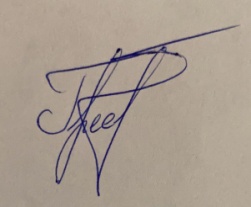 Работу выполнила ___________________________________ Горбенко А.С.(подпись)Факультет                         экономический                 курс    4     группа   05Специальность 38.05.01 Экономическая безопасность		Курс 4Специализация Экономико-правовое обеспечение экономической безопасностиНаучный руководитель	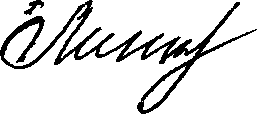 д-р экон. наук, проф. 	Е.Ф.Линкевич(подпись, дата)Нормоконтролер	д-р экон. наук, проф. 	Е.Ф.Линкевич(подпись, дата)Краснодар2022СОДЕРЖАНИЕВВЕДЕНИЕПроблемы обеспечения финансовой безопасности внешнеторговой деятельности государства, стабильного экономического развития государства и общества особенно остро стоят в условиях экономической, политической и социальной нестабильности. Современное социальноэкономическое положение России обусловливает чрезвычайную актуальность целенаправленной деятельности государства в сфере обеспечения экономической безопасности внешнеэкономической деятельности государства. Реализация национальных интересов России в большинстве случаев возможна только при условии наличия достаточных экономических возможностей и устойчивого экономического развития. Как показывает мировой опыт, обеспечение экономической безопасности внешнеторговой деятельности – это гарантия независимости страны, условие стабильности и эффективности жизнедеятельности общества, достижения успеха. Поэтому обеспечение финансовой безопасности внешнеторговой деятельности государства принадлежит к числу важнейших национальных приоритетов. Целью курсовой работы является исследовать современное состояние финансовой безопасности в сфере внешнеторговой деятельности.Для достижения поставленной цели необходимо выполнить следующие задачи:– изучить теоретические основы обеспечение экономической безопасности государства в сфере внешнеторговой деятельности (понятие, показатели);– рассмотреть методологические подходы к оценке критериев и индикаторов экономической безопасности;– проанализировать и оценить уровень финансовой безопасности в сфере внешнеторговой деятельности;– исследовать основные направления внешнеэкономической безопасности России;– определить методы обеспечения финансовой безопасности во внешней торговле;– рассмотреть таможенное регулирование как инструмент обеспечения финансовой безопасности страны в сфере торговли.Объектом курсовой работы являетсяфинансовая безопасность внешнеторговойсферы Российской Федерации.Предметом данной работы являются экономические отношения,трансформирующиеся в процессе изменения состояния системы финансовой безопасности в сфере внешнеторговой деятельности.Теоретическую базу данной работы составляют: научные статьи, книги, нормативные акты, интернет-ресурсы по данной теме.Структура данной работы состоит из введения,двух глав , заключения и списка использованной литературы.1 Теоретические основы экономической безопасности государства в сфере внешнеторговой деятельности1.1 Понятие и показатели экономической безопасности государства в сферевнешнеторговой деятельностиСтратегией экономической безопасности Российской Федерации до 2030 г. определено, «экономическая безопасность – «состояние защищенности национальной экономики от внешних и внутренних угроз, при котором обеспечиваются экономический суверенитет страны, единство ее экономического пространства, условия для реализации стратегических национальных приоритетов Российской Федерации»Экономическая безопасность является фундаментальной основой экономически эффективной страны. Государство, отстаивающее свои национальные интересы и обеспечивающее свою национальную экономическую безопасность в определенное время и при определенных обстоятельствахвусловияхнеограниченноймеждународной конкуренции, признается экономически эффективным.Одной из важнейших составных экономической безопасности есть финансовая безопасность, без которой практически невозможно решить ни одну из задач, которые стоят перед государством.  В Указе от 27 декабря 1996г. было принято Постановление Правительства РФ № 1569 «О первоочередных мерах по реализации Государственной стратегии экономической безопасности Российской Федерации (Основных положений)» описаны цель и объекты государственной стратегии экономической безопасности, характеристика угроз экономической безопасности России, даны параметры и критерии экономической безопасности, а также есть меры экономической политики, которые направлены на обеспечение экономической безопасности [3].В современных условиях одним из самых важный элементов экономической безопасности является финансовая безопасность. В связи с этим, главная проблема обеспечения экономической безопасности страны – состояние его финансовой системы, способность финансовой системы обеспечить государство средствами, которых будет достаточно для выполнения всех функций. Финансовая безопасность является основным условием способности государства осуществлять самостоятельную финансово-экономическую политику, направленную на достижение финансового благополучия государства [10].Выделение финансовой безопасности в отдельную относительно самостоятельную ветвь экономической безопасности обусловлено тем, что финансовая система в виде финансовых потоков и отношений гораздо более чувствительна к внутренним и внешним угрозам, чем материально-вещественные объекты и процессы в экономике [7].Внешнеэкономическая деятельность (ВЭД) – это важный элемент
хозяйственной деятельности не только предприятий и регионов, но и всей
страны. В современных условиях, когда происходит становление рыночной
экономики, произошла серьезная переоценка принципов экономического
развития и благодаря этому возросла роль международного сотрудничества.В настоящее время проблема развития внешнеэкономической деятельности является наиболее острой. Сегодняшнее состояние внешнеэкономических связей России требует решения ряда сложных задач, а именно:–  восстановить и продолжить развивать экспортный потенциал страны; – повысить конкурентоспособность российских товаров на мировых рынках;– привлечь иностранные инвестиции на взаимовыгодных условиях.Особенности обеспечения экономической безопасности сферы ВЭД определяются как собственно спецификой данной области деятельности, так и взаимодействием нескольких систем обеспечения безопасности – государств, контрагентов и международной системы обеспечения безопасности. Специфика факторов и условий деятельности в сфере ВЭД, проявляется в следующем: – структура хозяйственных отношений дифференцируется нетолькопо товарной структуре экспорта/импорта, но и по составу стран-контрагентов;– в сравнении с хозяйственной деятельностью в пределах территории одной страны условия внешнеэкономической деятельности усложняются за счет действия геополитических факторов; – в современных условиях для России существенно обостряются проблемы обеспечения экономической безопасности при осуществлении ВЭД в связи с нарушением рядом государств норм международного права. Распространившиеся в международной практике «санкционные войны» нарушают сбалансированность международного разделения труда, деформируют направления и механизмы международных торгово-экономических связей, повышают неустойчивость и неопределенность рыночной конъюнктуры.С целью выявления направлений обеспечения экономической безопасности в сфере внешнеторговой деятельности, прежде всего, необходимо выявить и определить условия и основные показатели, характеризующие внешнюю торговлю с позиции безопасности страны. К основным показателям, характеризующим развитие внешней торговли, относятся:– цены на нефть на мировом рынке– курс рубля по отношению к ведущим мировым валютам– внешнеторговый оборот, сальдо внешнеторгового баланса– объемы экспорта и импорта, импортная, экспортная и внешнеторговая квота.Таким образом, регулирование внешнеэкономических операций на национальном уровне основывается на нормативно-правовой базе отдельной страны и соответственно обладает своей спецификой. Основа государственного регулирования внешней торговли в любой стране представляется внешнеэкономической политикой. Эта система мер государства направлена на наиболее благоприятное развитие экономических, научно-технических, производственных и других связей с зарубежными странами, углубление и расширение участия страны в МРТ с целью решения стратегических задач ее социально-экономического развития [21].1.2 Методические подходы к оценке критериев и индикаторов экономической безопасностиФинансовая безопасность системы определяется как способность сохранять защищенность и стабильность своих финансовых интересов при негативном воздействии как внешних, так и внутренних факторов, которые составляют угрозу финансовой безопасности, а также способность обеспечивать эффективное функционирование национальной экономики и постоянный экономический рост [13].Таким образом, выделяют определяющие уровень финансовой безопасности государства факторы, такие как:характер государственной политики, которая проводится во внешней и внутренней финансово-кредитной политики;уровень финансовой независимости финансовой помощи, которая оказывается международными финансовыми учреждениями, правительством отдельных стран, экономическими группировками и объемами иностранных инвестиций;положительный политический климат в государстве;уровень обеспеченности законодательными и нормативно-правовыми актами финансовой сферы.Так же, финансовую безопасность может рассматриваться в двух аспектах:внешнем (затрагивает финансовый суверенитет страны, уровень независимости национальной финансовой системы от воздействия финансово-кредитных организаций международного уровня и транснационального капитала);внутренним (безопасность финансовой сферы определяется совершенством правовой, организационной и институциональной базы, политической стабильностью, уровнем рисков рыночной конъюнктуры, масштабами теневой экономики и уровнем коррупции в государстве) [15].Для обеспечения условий финансовой безопасности должны соблюдаться значения некоторых показателей. Впервые показатели были приведены в Государственной стратегии экономической безопасности России, которая принята в 1996 году. К ним относятся:стабильность цен;уровень дефицита бюджета;золотовалютный запас страны;внешний и внутренний долг;устойчивость банковской системы;дефицит платежного баланса;состояние и уровень развития рынка ценных бумаг;уровень развития финансового рынка;прозрачность финансовых потоков;скорость обращения денежной массы и ее величина;Основанием для оценки угроз и ущербов от воздействия как приемлемых или неприемлемых являются критерии экономической безопасности. Критерии в свою очередь выражаются индикаторами экономической безопасности. Сотрудниками института РАН разработаны пороговые значения экономической безопасности – индикаторы, которые позволяют выявить «точки проседания» экономики, выработать меры по улучшению показателя. Пороговые значения, касающиеся экономической безопасности во внешнеторговой деятельности, пока не разработаны[24].Таким образом, сущность экономической безопасности реализуется в системе ее критериев и индикаторов. Критерий экономической безопасности - оценка состояния экономики с точки зрения важнейших процессов, отражающих сущность экономической безопасности. К основным критериям относятся:– способность экономики функционировать в режиме расширенного воспроизводства.– зависимость экономики от импорта важнейших видов продукции и продовольствия, производство которых на необходимом уровне быть организовано в стране.– уровень внешнего и внутреннего долга и возможности его погашения.– обеспеченность экономики стратегическими ресурсами и эффективность государственного контроля за их обращением.– уровень бедности, имущественной дифференциации населения и безработицы, максимально допустимые с позиции социально-экономической стабильности общества.– устойчивость финансовой системы.– рациональная структура внешней торговли.– доступность для населения образования, культуры, медицинского и социального обслуживания, пассажирского транспорта и массовых видов связи, а также жилья и коммунальных услуг.– поддержание научного потенциала страны и сохранение отечественных научных школ, обеспечение эффективного функционирования особо важных объектов науки субъектов Российской Федерации, Российской академии наук и Российской академии сельскохозяйственных наук.– сохранение единого экономического пространства и межрегиональных экономических отношений, обеспечивающих соблюдение общегосударственных интересов, исключающих развитие сепаратистских тенденций.– обеспечение необходимого уровня государственного регулирования экономических процессов с целью формирования условий для нормального функционирования рыночной экономики.Для экономической безопасности важное значение имеют не сами показатели, а их пороговые значения, т. е. предельные величины, несоблюдение значений которых препятствует нормальному ходу развития различных элементов воспроизводства, приводит к формированию негативных, разрушительных тенденций в экономической безопасности [11].Показатели (индикаторы), по которым определены пороговые значения, выступают системой показателей экономической безопасности. Важно подчеркнуть, что наивысшая степень безопасности достигается при условии, что весь комплекс показателей находится в пределах допустимых границ своих пороговых значений, а пороговые значения одного показателя достигаются не в ущерб другим.Центральным показателем Системы национальных счетов является валовой внутренний продукт (ВВП). Второй ее макроэкономический показатель –валовой национальный продукт (ВНП). Оба они определяются как стоимость всего объема конечного производства товаров и услуг в экономике за определенный период.Также оценивается:–состояние природно-ресурсного, производственного и научно-технического потенциалов страны;– способность хозяйственного механизма адаптироваться к меняющимся внутренним и внешним факторам (темпы инфляции, дефицит государственного бюджета, воздействие внешнеэкономических факторов, стабильность национальной валюты, внутренняя и внешняя задолженность и т. п.);–степень развития финансово-бюджетной и кредитной систем;–качество жизни населения (валовой внутренний продукт на душу населения), уровень безработицы и дифференциации доходов, обеспеченность основных групп населения материальными благами и услугами, состояние окружающей среды)[12].Таким образом, главным условием финансовой безопасности страны является финансовая устойчивость. Под финансовой устойчивостью государства понимается способность страны выполнять свои денежные обязательства в условиях изменения факторов, которые воздействуют на финансовую систему, национальную экономику и др. Она представляет собой непрерывный процесс с длительной и долгосрочной направленностью, а также систему, сохраняющую финансовую целостность и поддерживаемая мерами государственного регулирования. Следовательно, все составные части финансовой системы должны бескризисно и эффективно функционировать.2 Анализ и оценка уровняфинансовой безопасности в сфере внешнеторговой деятельности2.1Анализ основных показателей финансовой безопасности РоссииДля оценки финансовой безопасности государства, несомненно, необходима разработка пороговых значений, индикаторов, благодаря которым можно определить уровень предполагаемых будущих рисков и угроз, а также выявить очаги их распространения. Таким образом, в связи с этим вырабатываются, а в дальнейшем реализовываются меры, которые направлены на снижение уровня угроз в финансовой сфере и повышение ее стабильности, эффективности и устойчивости.Каждый год федеральные органы исполнительной власти с Минэкономразвитием России во главе, занимаются разработкой социально-экономического развития России на ближайший год. Минфин России, свою очередь, разрабатывает проект государственного бюджета. Эти документы содержат показатели, которые характеризуют степень финансовой безопасности государства.Рассмотрим структура внешнеторгового оборота России по группам стран:Рисунок 1. Структура внешнеторгового оборота России по группам стран в 2021 г. [15]В структуре торговых партнёров России по группам стран в 2021 г. не произошло существенных изменений. Основным торговым партнёром был Евросоюз, на долю которого приходится 36% российского товарооборота. Экспорт российской продукции в европейские страны превысил импорт в два раза. В основном, Россия поставляет в страны ЕС топливно-энергетические товары, древесину, чёрные и цветные металлы. Страны Евросоюза поставляют в нашу страну готовые машины и оборудование. Внешнеторговый оборот со странами АТЭС составляет 33,3%, с СНГ – 12,2% и со странами ЕАЭС – 8,8%. Если со странами АТЭС объёмы экспорта и импорта имеют примерно равные значения, то в страны СНГ и ЕАЭС российский экспорт превышает импорт в два раза. В эти страны Россия поставляет топливно-энергетическую продукцию, минеральные продукты, машины и оборудование.Если смотреть отдельно по государствам, то главный торговый партнёр России – Китай. По итогам 2021 г. товарооборот между нашими странами побил рекорд и достиг 140,7 млрд долл., что на 35,2% выше аналогичного показателя 2020 г. За последние восемь лет товарооборот между Россией и Китаем вырос в два раза. В основном Россия поставляет в Китай топливно-энергетические товары, на долю которых приходится более 71% российского экспорта. Наша страна является основным поставщиком нефти в Поднебесную после Саудовской Аравии. Кроме того, в 2021 г. Россия нарастила поставки трубопроводного газа в Китай: за январь-ноябрь они выросли в три раза. Если Россия поставляет в Китай в основном энергоресурсы и сырьё, то закупает – высокотехнологичное оборудование, машины, участвующие в производстве.Следующим крупным торговым партнёром России является Германия, на долю товарооборота с которой приходится 7,3%. По итогам 2021 г. российский экспорт в эту страну вырос на 59,2%, импорт – на 17%. При этом объёмы экспорта и импорта равны. Это вызвано ростом цен топливно-энергетического сектора, который составляет основу российского экспорта в Германию.Ещё одним крупным российским торговым партнёром являются Нидерланды (6%). Объёмы поставляемой российской продукции в эту страну превышает импорт в десять раз. 16% экспорта топливно-энергетической продукции России приходится на Нидерланды. Основная причина дисбаланса в торговом обороте заключается в том, что Нидерланды являются крупным торговым хабом, а товары, которые поступают в эту страну из России, в дальнейшем распределяются в конечные страны-потребители. По данным Центрального бюро статистики Нидерландов, 55% импортируемых товаров реэкспортируется, 31% – подвергается переработке и дальнейшему экспорту, 14% – остаётся в стране для внутреннего потребления.На долю Республики Беларусь приходится 5% российского товарооборота.Доля торгового оборота с США составляет 4,4%. Объёмы экспорта и импорта в эту страну приблизительно равны.На долю Турции, Италии и Республики Кореи приходится 4,2%, 4% и 3,8% российского товарооборота соответственно. Объём поставляемой продукции в эти страны превышает импорт товаров.Доля торгового оборота с Великобританией составляет 3,4%. Экспорт ввозимых товаров в эту страну превысил импорт в пять раз. Более половины поставок (55%) драгоценных металлов и изделий из них вывозятся из России в Соединённое Королевство.[15]Таким образом, на сегодняшний день Россия все больше интегрируется и испытывает влияние сложных международных отношений. Страна входит в множество экономических организаций и стоит на пороге создания новых.Вследствие экономических кризисов и нестабильности на политической арене, Россия сталкивается с различными трудностями в своей экономике, и вынуждена адекватно противостоять вызовам современной мировой ситуации, преодолевая последствия дестабилизации некоторых сфер своей экономики. В условиях глобализации и интеграции в мировое хозяйство ее цели и задачи в будущем складываются из необходимости не только поддерживать успешное взаимодействие с внешними торговоэкономическими блоками, но и защиты своего рынка и конкурентоспособности своей продукции и экономики в целом. Также современная политическая и экономическая ситуация в мире требует от России способности неизменно защищать свои интересы и влияние на мировой арене. В условиях глобализирующегося мира и не всегда положительного влияния интеграции, важно найти баланс между нововведениями и расширением границ и сохранением внутреннего баланса и благополучия. Это необходимые критерии обеспечения внешнеэкономической безопасности России. Таким образом, необходимо провести анализ экономической безопасности страны в целях выявления ее уязвимых сторон и определения дальнейшей стратегии ее функционирования.2.2 Уровень финансовой устойчивости России в сфере внешнеторговой деятельности Уровень финансовой устойчивости проявляется в его способности развиваться в условиях внутренней и внешней среды и определяется многочисленными факторами. Устойчивость внешнеэкономической деятельности оказывает существенное влияние на состояние ряда характеристик предприятия, в частности, на его финансовую стабильность и на эффективность внешнеэкономической деятельности.Организация устойчивой внешнеэкономической деятельности на предприятии представляется затруднительной без глубокого анализа и количественного измерения определяющих устойчивость факторов, она оценивается с учетом динамики объемов внешнеэкономической деятельности и прибыли от внешнеэкономической деятельности предприятия.Характеризовать состояние внешнеэкономической деятельности предприятия могут показатели финансовой стабильности и ликвидности. Прямая, непосредственная оценка устойчивости должна осуществляться на основе таких основных характеристик функционирования предприятия, как объемы экспорта (импорта) продукции и прибыль от внешнеэкономической деятельности.Мировые цены на нефть являются важнейшим внешним фактором для России в силу имеющегося экспортного потенциала и специфики существующей структуры экономики. Как известно, падение мировых цен на нефть неизбежно ведет к снижению реального ВВП и объема инвестиций. Макроэкономическая нестабильность экономики России в настоящее время объясняется значительным колебанием цен на сырьевые ресурсы, так как экономика России находится в сильной зависимости от их экспорта. Зависимость экономики России от колебаний цен на мировом нефтяном рынке обусловлена ее узкой топливно-сырьевой направленностью. Поэтому для дальнейшего развития экономики России необходим переход от экспортно-сырьевой модели развития к новой модели, ориентированной на инновации.[21]Курс рубля по отношению к ведущим мировым валютам является одним из важнейших показателей, характеризующих стабильность развития экономики. К сожалению, для российской экономики характерны резкие колебания курса рубля.Следует отметить, что такие факторы, как введение санкций, ослабление курса рубля, снижение цен на нефть, сокращение инвестиций в основной капитал вызывают снижение темпов экономического роста, снижение объемов экспорта и импорта. А это в свою очередь отрицательно сказывается на внешнеторговом обороте и сальдо торгового баланса.Общие итоги внешней торговли Российской Федерации представлены в таблице 1Таблица 1  – Общие итоги внешней торговли Российской Федерации [20]2021 год выдался непростым и насыщенным: вспышка коронавирусной инфекции и вводимые ограничения, ослабление российской валюты, снижение мирового спроса на товары и услуги, ограничения на добычу нефти в результате сделки ОПЕК+. По итогам 2021 г. внешнеторговый оборот России составил 571 913,1 млрд долл. Это ниже на по сравнению с аналогичным периодом прошлого года. Причина – в мировом экономическом кризисе, который ударил и по нашей экономике.Экспорт составил 338,6 млрд долл. По итогам 2021 г. продажи товаров за рубеж сократились на 21%.Импорт по итогам 2021 г. составил 233,5 млрд долл., снизившись лишь на 5% относительно 2020 г.Получается, что России удалось сохранить положительный баланс (продать больше, чем купить), хотя экспорт упал гораздо сильнее импорта.Основываясь только на анализе показателей внешней торговли, нельзя на 100% сказать, как будет развиваться ситуация в стране. Следует оценивать все макроэкономические и финансовые данные – динамику ключевой ставки, уровень инфляции, безработицы, ВВП. [8]Стоит отметить, что современная внешняя торговля России во многом ориентируется на страны БРИКС и, прежде всего, на взаимоотношения с Китаем, так как эти два государства являются влиятельными на международной арене. Российско-китайские отношения на этапе подъема: за последние пять лет объем двусторонней торговли удвоился, а Китай занимает достаточно твердую позицию, первое место, среди российских торговых партнеров. Упрочение эффективных внешнеэкономических связей в условиях глобализации представляется важной задачей для России. Так, в 2021 году Россия, налаживая торговые связи, стремилась укрепить их на Востоке, не только с Китаем, но и с Японией, открывала новых партнеров для создания зон свободной торговли даже с теми странами, с которыми это казалось невозможным в условиях взаимных санкций с Западом. В условиях непростых взаимоотношений с западными партнерами перед Россией стоит задача защитить свою экономическую безопасность и успешно противостоять санкционному режиму. Тем более, что ограничение экономических связей наносит вред не столько российской экономике, сколько экономике европейских стран, внутренний рынок которых насыщен инфраструктурой и собственной продукцией. Это означает, что страны ЕС нуждаются в новом рынке сбыта, который они могут найти в России. Взаимные торговые ограничения между ЕС и Россией наносят ущерб ряду европейских партнеров, непосредственно ощутивших на своем бизнесе их действия. К примеру, по данным Восточного комитета немецкой экономики, немецкий бизнес, который работает в России и в других странах Восточной Европы, призывал пересмотреть санкционную политику в отношении РФ. По его данным, особенно пострадали в результате санкций в ЕС страны Балтии, Польша и Германия. Так, немецкие производители потеряли в 2020- 2021 годах 13,5 миллиарда евро, что соответствует потере 60 тысяч рабочих мест.[10]Таким образом, можно сделать вывод, что настоящие угрозы на данный период времени не требуют срочного их решения и не являются критическими, так как уровень угроз изменяется одновременно с общеэкономической ситуацией. Одни угрозы ослабляют свое действие, а другие, наоборот, усиливаются.  Следовательно, есть абсолютная необходимость постоянного отслеживания изменений, а также согласование бюджетной и налоговой политики. 3 Основные направления обеспечения финансовой безопасности государства в сфере внешнеторговой деятельности3.1 Методы обеспеченияфинансовой безопасности РФ во внешней торговлеЭффективное обеспечение финансовой безопасности государства требует своевременного выявления и нейтрализации угроз. Исходя из происхождения возникшей опасности, государство должно незамедлительно определиться с направлениями и задачами, способствующими обеспечению безопасности финансовой деятельности.Таким образом, из вышесказанного следует, что угрозы имеют свое начало в вызовах, так как вызовы из-за различных причин могут привести к возникновению угрозы [2]. Так как угрозы имеют комплексный и взаимосвязанный характер, можно выделить такие угрозы безопасности как:Изменения уровня цен.Показатель инфляции с каждым годом растет, в 2021 году он составил 8,4% и стал максимальным с 2015 года (когда она составила 12,9%).По оценке на 22 апреля 2022 года, годовая инфляция составила 17,6% (после 16,7% в марте). В базовом сценарии Банк России ожидает, что в предстоящие месяцы годовая инфляция продолжит возрастать в силу эффекта базы и составит 18-23% по итогам 2022 года.Проводимая Банком России денежно-кредитная политика будет учитывать необходимость структурной перестройки экономики и обеспечит возвращение инфляции к цели на среднесрочном горизонте.По прогнозу Банка России, с учетом проводимой денежно-кредитной политики годовая инфляция снизится до 5-7% в 2023 году и вернется к 4% в 2024 году.[18]На все перечисленные показатели влияет ситуация в стране и, в целом, в мире. Например, рост инфляционных ожиданий, санкции, волатильность валют, дефицит рабочей силы и прочие факторыНеэффективность налоговой системы.Отсутствие эффективной и стабильной законодательной базы является главной проблемой современной налоговой политики. В налоговый кодекс очень часто вносятся поправки, что, безусловно, отрицательно влияет на желание налогоплательщиков соблюдать законодательство и негативное отражается на инвестиционном климате.В реальном секторе экономики происходит постоянный рост налоговой нагрузки. Данный факт, например, отпугивает инвесторов, так как делает непредсказуемыми условия ведения бизнеса. Как правило, на один открытый бизнес приходится два закрытых, в связи с тем, что созданные условия налогового давления заставляют уводить в тень свой бизнес. Конечно, с каждым методы налогового администрирования улучшаются, но при этом идет сильное давление на бизнес, работающий в белую. Такая динами развития вскоре может привести к тому, что значительно сократится число налоговых поступлений в бюджет РФ.Также, недостаточный уровень стимулирования реального сектора экономики на фоне благоприятной конъюнктуры, сложившейся для экспортеров энергоресурсов, тормозит инновационное развитие и способствует потере конкурентных преимуществ на внешних рынках [19].Неконтролируемый отток валютных ресурсов.Отток капитала – направление денежных средств одной страны в другую в виде инвестиций или ссуд для покупки финансовых активов. Также, его еще называют «бегство капитала», то есть он рассматривается как нерегулируемый вывоз капитала за границу с целями более надежного и выгодного вложения и, конечно же, уклонения от уплаты налогов. Банк России оценил отток капитала в 2021 году (официально он называется "положительным сальдо финансовых операций частного сектора") в 72 млрд долларов. Это одно из наиболее высоких значений, но все же ниже, чем в кризисные для российской экономики годы (так, в 2014 году отток капитала превысил 150 млрд долларов). ЦБ объясняет это "прежде всего реинвестированием доходов иностранных дочерних компаний, а также увеличением вложений в капитал связанных зарубежных корпораций "[5].Важнейшей отраслью национальной экономики является внешняя торговля, без которой невозможно эффективной развитие экономики в целом и от уровня развития которой зависит степень обеспечения экономической безопасности России в сфере внешнеторговой деятельности. В настоящее время на ее развитие оказывают влияние международная интеграция, интернационализация и глобализация. Поэтому одним из приоритетных направлений экономической политики России является повышение эффективности внешнеторговой деятельности.Обеспечение финансовой безопасности в сфере внешнеторговой деятельности зависит от проводимой государством внешнеторговой политики. Следует отметить, что на формирование внешнеторговой политики влияют происходящие в мировой экономике объективные процессы. С одной стороны, это интернационализация производства, которая усиливает взаимозависимость стран в экономической сфере, с другой стороны − усиливающаяся конкуренция на мировом рынке. В целом развитие внешней торговли благоприятно воздействует на развитие национальной экономики, но в тоже время, зависимость от мирового рынка может привести к снижению уровня внешнеторговой безопасности России.Наблюдается рост производственной зависимости отечественной экономики от импорта. Так, значительно вырос импорт товаров промежуточного спроса, увеличилась доля импорта в затратах предприятий на комплектующие, полуфабрикаты, сырье и материалы. Это объясняется недостаточной инвестиционной активностью, отказом от модернизации производства, отсутствием реакции на возникающий спрос. В настоящее время невозможно осуществить модернизацию промышленности и замещение импорта отечественным производством с использованием российского оборудования. В производстве машин и оборудования также отмечается высокая зависимость от импорта. Замещение импорта в производстве машин и оборудования − одна из самых сложных задач, так как они аккумулируют продукцию разных промышленных производств. Следует отметить, что проблема не только в зависимости национальной экономики от импорта, но и в технологической отсталости российской промышленности. Усугубляет ситуацию и то, что в настоящее время уменьшается производство товаров в России, по которым объем импорта великАнализ внешнеторговой безопасности показывает, что наиболее острыми остаются такие проблемы, как: – топливно-сырьевая ориентация экономики: примерно 70% всех валютных поступлений приходится на продажу минерально-сырьевой продукции; – недопустимая экспортно-импортная товарная структура: в импорте преобладает продовольствие и предметы потребления, в экспорте − минерально-сырьевая продукция; – зависимость от экзогенных факторов в результате глобализации мировой экономики, непродуманной и стихийной открытости российского рынка; – снижение удельного веса России в мировой торговле: усилилось отставание темпов внешнеторгового оборота России от мировых показателей; – неконкурентоспособность отечественной продукции на внутреннем рынке; – снижение научно-технического потенциала и инновационной активности;– ухудшение состояния сырьевой базы промышленности и энергетики;– криминализация внешнеторговых отношений, формирование и развитие теневой экономики.Топливно-сырьевая ориентация российской экономики несет множество негативных последствий. Прежде всего, усиление диспропорций в народном хозяйстве, углубление экономической дифференциации регионов, увеличение экологической нагрузки, отток рабочей силы из перерабатывающих отраслей в отрасли добывающей промышленности. Вместе с тем основная доля инвестиционных ресурсов сосредоточена в топливно-энергетическом и металлургическом комплексах. Следует отметить, что криминализация хозяйственной деятельности всегда рассматривалась как серьезная угроза экономической безопасности в сфере внешнеторговой деятельности. К факторам, благодаря которым криминализация получила широкий размах, относятся непродуманные рыночные реформы, неблагоприятный инвестиционный климат, несовершенство нормативно-правовой базы, низкий контроль со стороны государства за внешнеторговыми операциями. В настоящее время сохраняется высокий уровень коррупции в сфере внешнеторговой деятельности. Почти все крупные незаконные внешнеторговые операции связаны с подкупом таможенников. Опасной тенденцией является создание организованных криминальных структур в сфере внешней торговли, что позволяет монополизировать отдельные направления. Криминальная деятельность в сфере внешней торговли имеет глобальный характер. Так, расширилась криминальная сеть, укрепились международные криминальные отношения, совершенствуются способы обмена информацией между преступными структурами разных стран, т.е., активизировалась деятельность международной организованной преступности.Основные угрозыинаправления обеспечения внешнеэкономической безопасности приведены таблице 2Таблица 2 –Основные угрозы и направления обеспечения внешнеэкономической безопасности.Таким образом, для обеспечения внешнеэкономической безопасности страны следует снизить роль экспорта природных ресурсов в доходах федерального бюджета, для этого нужно повышать конкурентоспособность внутренней экономики, развивать высокие технологии (в том числе информационные) на уровне развитых стран, добиваться лидерства российских несырьевых компаний в рейтинге глобальных лидеров мировой экономики, вести грамотную внешнюю политику, не приводящую к возникновению конфликтных ситуаций. Постоянный мониторинг развития ситуация на мировой арене и внутри страны позволит выявлять вызовы и угрозы на этапе их формирования.3.2  Таможенное регулирование как инструмент обеспечения финансовой безопасности страны в сфере внешней торговлиВ соответствии с Федеральным законом от 08.12.2003 N 164-ФЗ «Об основах государственного регулирования внешнеторговой деятельности» можно перечислить следующие методы государственного регулирования внешнеторговой деятельности: таможенно-тарифное регулирование, нетарифное регулирование, запреты и ограничения внешней торговли услугами и интеллектуальной собственностью, меры экономического и административного характера, способствующие развитию внешнеторговой деятельности.Институтом власти, на который возложены функции по поддержанию экономической безопасности, являются таможенные органы. Деятельность таможенных органов основывается на решении проблем, связанных с обеспечением нормального функционирования экономики в целом, её отраслей и отдельных хозяйственных организаций; осуществлении внешней политики; поддержании обороноспособности и охрана государственной границы, обеспечении безопасности страны и др. Это выражается в функциях, возложенные на таможенные органы: выявление административных правонарушений в области таможенного дела, пресечение незаконного товарооборота через таможенную границу Таможенного союза, борьба с контрабандой, помощь в борьбе с международным терроризмом и обеспечение защиты прав интеллектуальной собственности и др.Теневая экономика во внешнеэкономической деятельности наносит огромный ущерб экономической безопасности государства. На практике выделяют три уровня влияния теневого сектора на налоговую нагрузку: высокий уровень – предпринимательство уходит в тень в связи с непосильной налоговой нагрузкой;  низкий уровень – влияние налогов на выбор ведения бизнеса в легальной или нелегальной сфере незначительно по сравнению с другими факторами;  нет влияния – в связи с незначительностью налогов их влияние на форму ведения бизнеса ничтожно. Нарушения таможенного законодательства также является формой ухода от уплаты налогов. К формам нарушений на таможне относятся занижение таможенных пошлин с использованием запрещенных схем таможенного оформления, заполнения таможенных деклараций с нарушением установленных правил, нелегальный ввоз товаров и др.ФТС России обладает такими полномочиями, как определение перечней и форм документов, необходимых для совершения таможенных операций, установление порядка и технологий совершения таможенных операций в зависимости от категорий товаров, перемещаемых через таможенную границу ЕАЭС, видов транспорта, а также от категорий лиц, перемещающих товары, определение особенностей совершения таможенных операций при помещении товаров под определенные таможенные процедуры, установление порядка принятия решения о стране происхождения товаров и, соответственно, предоставлении тарифных преференций, установление порядка использования информационных систем в таможенном деле и технических требований к ним. Помимо этого, ФТС России обеспечивает соблюдение запретов и ограничений в отношении товаров, ввозимых в Россию и вывозимых из России, осуществляет взимание таможенных пошлин, налогов, антидемпинговых, специальных и компенсационных пошлин, в том числе предварительных, и взимание таможенных сборов, пеней, процентов и обеспечивает как проведение таможенного контроля, так и совершенствование методов совершения таможенных операций и проведения таможенного контроля.Анализ государственного регулирования ВЭД в целях определения путей снижения рисков для экономической безопасности РФ определяет, что наряду с классическими инструментами государственного регулирования внешнеторговой деятельности для решения задачи обеспечения экономической безопасности РФ в качестве самостоятельных инструментов могут быть использованы инструменты таможенного регулирования. Главную роль среди инструментов таможенного регулирования играет таможенный контроль, который представляет собой деятельность таможенных органов по обеспечению соблюдения законодательства при осуществлении внешней торговли.Стратегия развития таможенной службы Российской Федерации до 2030 г. провозглашает в качестве главной цели деятельности таможенных органов Российской Федерации обеспечение экономической безопасности во внешнеэкономической сфере, повышение ее уровня, чему способствует решение следующих задач:1. Создание благоприятных условий для привлечения инвестиций в российскую экономику. 2. Обеспечение полноты поступления таможенных платежей в доходную часть федерального бюджета. 3. Защита интересов отечественных товаропроизводителей. 4. Максимальное содействие внешнеэкономической деятельности за счет повышения качества таможенного администрирования.Принципиальными приоритетами и целевыми ориентирами таможенной службы на ближайшую перспективу определены, в том числе, следующие направления. 1. Проведение таможенных операций и таможенных процедур в условиях функционирования ЕАЭС, реализация мер по минимизации фискальных рисков в связи с упрощением таможенных процедур. 2. Обеспечение «прозрачности» движения товаров в ЕАЭС. 3. Углубление взаимодействия ФТС России и ФНС России за счет единой системы администрирования таможенных и налоговых платежей. 4. Заимствование и внедрение передовых зарубежных практик таможенного администрирования (в том числе рекомендаций Всемирной таможенной организации) в области управления рисками, организации и проведения таможенного контроля после выпуска товаров, а также обеспечения полного и своевременного сбора таможенных платежей. 5. Совершенствование правоохранительной деятельности, в том числе борьбы с экономическими преступлениямиДоля таможенных платежей в доходах федерального бюджета непосредственно зависит от вектора таможенно-тарифной политики, способности и готовности государства адаптировать ее курс к динамичным условиям внешней нестабильности, а также влияния множества факторов, в том числе не поддающихся прогнозированию. Однако ключевым условием достижения целей таможенно-тарифного регулирования является должный механизм таможенного регулирования – прежде всего речь идет об организации и проведении эффективного таможенного контроля. В качестве одного из ключевых инструментов таможенного контроля рассматривается управление рисками – система таможенного администрирования, обеспечивающая эффективность таможенного контроля посредством применения принципа выборочности объектов таможенного контроля, форм и степени его проведения.  Управление рисками осуществляется на всех этапах нахождения товара под таможенным контролем, позволяя эффективно распределять имеющиеся у таможенной службы ресурсы. Управление рисками обеспечивается за счет оценки вероятности несоблюдения таможенного законодательства на основе имеющихся сведений о возможных нарушениях таможенного законодательства и формирования так называемых профилей рисков – совокупности сведений об области риска, индикаторах риска, а также мерах по минимизации риска.Применение системы управления рисками подчинено, в том числе, следующим целям: – выявлению, прогнозированию и предотвращению нарушений таможенного законодательства, которые носят устойчивый характер, связаны с уклонением от уплаты таможенных платежей в значительных размерах и подрывают конкурентоспособность товаров; – ускорению проведения таможенных операций в отношении товаров, перемещаемых через таможенную границу; – сосредоточению внимания на областях риска повышенного уровня и обеспечению эффективного использования ресурсов таможенных органов.В настоящее время система управления рисками таможенной службы России охватывает области рисков в рамках всех таможенных операций, совершаемых в отношении товаров, перемещаемых через таможенную границу. Масштабы внедрения в процесс таможенного контроля демонстрирует статистика ее реализации таможенной службой. На целевые профили рисков неизменно приходится наибольшая доля профилей рисков (около 90%), что является свидетельством положительного вектора развития системы управления рисками: основной инструмент ее реализации применяется точечно, с нацеленностью на конкретные поставки, что соответствует общепризнанным международным стандартам управления рисками и снижает совокупную потенциальную нагрузку контролирующих мероприятий в отношении участников внешнеэкономической деятельности.Основные результаты таможенного регулирования за 2021 г.:–благодаря правоохранной деятельности таможни, российская казна пополнилась 2 миллиардами рублей административных штрафов. Стоимость имущества, переданного в уполномоченные органы, достигла почти 9,5 миллиардов рублей, а количество исполненных постановлений по делам об АП превысило 73 тысячи.–согласно отчёту ФТС, в 2021 году таможней было возбуждено почти 115 тысяч дел об административных правонарушениях. При этом количество выявленных правонарушений в области таможенных правоотношений по сравнению с 2020 годом снизилось почти на 25% (114 547 дел в 2021 году против 150 968 дел в 2020 году). Очевидной причиной тому стало замедление международной торговли и снижение товарооборота в связи с пандемией коронавирусной инфекции.Пропорциональное распределение по категориям лиц, в отношении которых были возбуждены дела об АП на таможне представлены на рисунке 2.Рисунок 2 –Пропорциональное распределение по категориям лицВ 2021 году распределение следующее:–64 194 дела, что составляет 56% от общего количества возбуждённых дел, инициированы в отношении юридических лиц;–29 054 дела, то есть чуть выше 25% касаются категории физических лиц;–6 798 дел, в процентном соотношении – 6%, были возбуждены в отношении лиц, ведущих предпринимательскую деятельность без образования юридического лица;–14 209 дел, что составляет более 12% об общего количества административных дел, касаются должностных лиц организаций.Общее статистическое распределение по 2021 представлено на рисунке 3.Рисунок 3  –Общее статистическое распределение– статья 16.2 КоАП РФ – недекларирование или недостоверное декларирование товаров – 22%, что в реальной выражении составляет 25 316 административных дел;– статья 16.3 КоАП РФ – несоблюдение запретов или ограничений при ввозе или вывозе товаров – 9,3%, то есть 10 692 дела;– статья 19.7.13 КоАП РФ – нарушение сроков сдачи статистической отчётности – 29% или свыше 33 тысяч административных дел;– статья 15.25 КоАП РФ – нарушение валютного законодательства – свыше 7%, что составляет 8 220 дел.Более 32% (36 962 административных дела) были возбуждены по иным основаниям. Правоохранительная деятельность ФТС в сфере уголовного производства и возмещения ущерба, причинённого соответствующими преступлениями, принесла бюджету РФ в 2021 году более 4 млрд руб.Среди предметов уголовных дел лидирующие позиции занимают следующие товары:–Лес и лесоматериалы;–Сильнодействующие, наркотические и психотропные вещества;–Денежные средства;–Автотранспорт;–Товары народного потребленияСтатистические показатели по возбуждённымуголовным делам следующие:–832 уголовных дела возбуждены по части 1 статьи 226 УК РФ – контрабанда стратегически важных товаров и ресурсов, при этом общая стоимость таких товаров превысила 8 млрд руб.;–316 уголовных дел были возбуждены по фактам уклонения от уплаты таможенных платежей (статья 194 УК РФ) на общую сумму свыше 7млрд руб.;–209 уголовных дел инициированы по фактам контрабанды наркосодержащих препаратов и веществ (часть 1 статьи 229 УК РФ);–105 уголовных дел стали результатом работы в части выявления случаев контрабанды алкоголя и табачной продукции общей стоимостью на сумму свыше 370 млн руб.;–70 возбуждённых уголовных дел – итог работы таможенных органов в сфере неисполнения обязанности по репатриации валюты в общем размере более 49 млрд руб.;–171 дело возбуждалось по факту применения подложных документов для вывода денежных средств на банковские счета нерезидентов (часть 1 статьи 193 УК РФ) в общем размере свыше 14 млрд руб.;–72 уголовных дела стали итогом работы по выявлению контрабандного перемещения денежных средств и их эквивалентов (часть 1 статьи 200 УК РФ) на суммы около 3млрд руб.–почти 300 уголовных дел были возбуждены таможенными органами по статье 173 УК РФ (часть 1 и часть 2) по фактам незаконного образования (создания, реорганизации) юридического лица;–10 уголовных дел по части 1 статьи 174 УК РФ – легализация (отмывание) денежных средств или иного имущества, приобретенных лицом в результате совершения им преступления;–2 уголовных дела коснулись выявленных фактов незаконного экспорта из Российской Федерации сырья, материалов, оборудования, технологий, научно-технической информации, а также незаконного выполнения работ, которые могут быть использованы при создании оружия массового поражения, вооружения и военной техники.Общее количество возбуждённых таможней России уголовных дел превысило 2 тысячи.Все приведенные и другие предусмотренные УК РФ преступления, совершаемые при перемещении товаров, услуг через таможенную территорию РФ, направлены против интересов государства, нарушают закон, уменьшают экономическую безопасность государства и регионов. При этом по сведениям ФТС России, преобладают контрабанда, уклонение от уплаты платежей на таможне. Следует отметить, что в настоящее время многие государства придают большое значение нормам международного права, что объясняется необходимостью обеспечения международной безопасности и усилением интеграционных процессов. Совершенствование обмена информацией между таможенными органами разных стран позволит снизить ущерб экономике, наносимый преступлениями в сфере внешнеэкономической деятельности.Таким образом, в перспективе, целесообразно предложить следующие мероприятия, которые позволят оптимизировать внешнеэкономическую деятельность в рамках экономической безопасности страны: Во - первых, необходимо контролировать качество работ и услуг во внешнеэкономической деятельности. Такая мера позволит достичь оптимизации качества и тем самым поспособствует переориентации потребителя. Также данная мера позволит улучшить качество и даст возможность импортировать товары высокого качества премиум класса. Во - вторых, необходимо анализировать и постоянно оценивать внешнеэкономическую деятельность с особым акцентом на экономику, науку, здравоохранение, оборону, экологию, государственную и общественную безопасность.В – третьих, контрольно-надзорным органам необходимо отслеживать налоговые асимметрии субъектов правоотношений, которые ведут внешнеэкономическую деятельность. В – четвертых, необходимо задать вектор развития самым крупным компаниям – налогоплательщикам РФ посредством стратегической выгоды.Для обеспечения экономической безопасности страны необходимо находить новые стратегические ориентиры экономического развития. Также необходимо выбрать современную инновационную модель определенной международной специализации, учитывающей ключевые национальные интересы. Таким образом, обеспечение безопасности внешнеэкономической деятельности основывается на развитии экономических процессов, способствующих формированию необходимых условий для повышения конкурентоспособности национальной экономики и устойчивого социально-экономического развития с целью удовлетворения интересов государства.ЗАКЛЮЧЕНИЕВ результате курсовой работы можно сделать вывод, что финансовая безопасность – это такое состояние экономики, при котором обеспечиваются устойчивый экономический рост, достаточное удовлетворение общественных потребностей, эффективное управление, защита экономических интересов на национальном и международном уровнях.Для современной России характерны следующие ключевые экономические угрозы: усиление структурной деформации экономики; снижение инвестиционной и инновационной активности и разрушение научно-технического потенциала; тенденция к превращению России в топливно-сырьевую периферию развитых стран; усиление импортной зависимости; утечка из страны валютных ресурсов; усиление имущественного расслоения общества; рост внешнего долга; чрезмерная открытость экономики; криминализация экономических отношений.С учетом негативных тенденций в российской экономике и западных санкций стало очевидно, что внешнеторговая политика России не эффективна, не устойчива, не отвечает требованиям обеспечения внешнеторговой безопасности. Поэтому государственные органы власти должны защищать отечественных товаропроизводителей и максимально содействовать внешнеторговой деятельности. В России не существует единой системы формирования регламентации государственной деятельности в сфере внешней торговли, поэтому в ближайшие десятилетия перспективы развития национальной экономики будут зависеть от того, насколько грамотно выстроена система государственного регулирования внешней торговли, обеспечивающая экономическую безопасность в сфере внешнеторговой деятельности.В первой главе курсовой работы рассматриваются теоретические аспекты экономической безопасности основные показатели экономической безопасности государства в сфере внешнеторговой деятельности. Во второй главе анализируются направления внешнеэкономической безопасности России и результаты таможенного регулирования как инструмента обеспечения внешнеэкономической безопасности страны. Из анализа можно сделать вывод, что обеспечение безопасности внешнеэкономической деятельности основывается на развитии экономических процессов, способствующих формированию необходимых условий для повышения конкурентоспособности национальной экономики и устойчивого социально-экономического развития с целью удовлетворения интересов государства.Также были предложены мероприятия, которые позволят оптимизировать внешнеэкономическую деятельность в рамках экономической безопасности страны:–контроль за качеством работ и услуг во внешнеэкономической деятельности;–анализ и постоянная оценка внешнеэкономической деятельности с особым акцентом на экономику, науку, здравоохранение, оборону, экологию, государственную и общественную безопасность.–контрольно-надзорным органам необходимо отслеживать налоговые асимметрии субъектов правоотношений, которые ведут внешнеэкономическую деятельность. –задать вектор развития самым крупным компаниям – налогоплательщикам РФ посредством стратегической выгоды.СПИСОК ИСПОЛЬЗОВАННЫХ ИСТОЧНИКОВАсадулина А.В. Цифровая экономика в России: текущий статус и проблемы развития // Российский внешнеэкономический вестник. 2018. №6. С.98-112ОлейниковЕ.А.Основыэкономическойбезопасности(Государство,регион,предприятие,личность).Учебник.–М.:ЗАО«Интел–Синте3»,2018.–247с.Богомолов В.А. Экономическая безопасность. Учебное пособие /В.А.Богомолов. –М.: ЮНИТИ-ДАНА,2017.– 521c.Райзберг Б.А. Государственное управление экономическими и социальными процессами. Учебное пособие // М.: ИНФРА-М, 2015. – 118 с.Указ Президента РФ от 13 мая 2017 г. № 208 «О Стратегии экономической безопасности Российской Федерации на период до 2030 года» // СПС Гарант [Электронный ресурс]. – Режим доступа. - URL: http://www.garant.ru/hotlaw/federal/1110794/Вагина А. В. Обеспечение экономической безопасности во внешнеторговой сфере Российской Федерации / А.В.Вагина / Проблемы современной экономики: материалы VI Междунар. науч. конф. (г. Казань, август 2017 г.). – Казань: Молодой ученый. - 2017. – С. 117-122.Нигматуллин И.Г. Исследование внешнеэкономической деятельности как составляющей финансовой политики государства и региона / И.Г. Нигматуллин / Финансовая аналитика: проблемы и решения. - 2016. – № 28. - С.18-29.Шоев А. Х., Махкамова Ф. М. Экономическая безопасность в контексте развития внешней торговли / А.Х.Шоев, Ф.М. Махкамова / Молодой ученый. – 2017. – №24. – С. 622-625.Официальный сайт Федеральной таможенной службы. – Режим доступа. – URL: http://customs.ru/index.php (Дата обращения 01.06.2021)Официальный сайт // Федеральная служба государственной статистики. URL: http://www. gks. ru/ (Дата обращения 01.06.2021)Алексеева, Т.С. Некоторые вопросы совершенствования деятельности таможенных органов по обеспечению экономической безопасности РФ // Научная электронная библиотека eLIBRARY. RU. URL: http://elibrary. ru/ item. asp?id=16523532Погодина, И.В. Правовое обеспечение экономической безопасности Российской Федерации: учеб. пособие / И.В. Погодина; Владим. гос. ун-т им. А. Г. и Н.Г. Столетовых. – Владимир: Изд-во ВлГУ, 2015.– 96 с. Сенчагов, В.К., Иванов Е.А. Структура механизма современного мониторинга экономической безопасности России. – 2016. – М.: Ин-т экономики РАН, 2016. – 71 с.Прогноз долгосрочного социально-экономического развития Российской Федерации на период до 2030 года (разработан Минэкономразвития РФ) // СПС Гарант [Электронный ресурс]. URL: http://base. garant. ru/70309010/#ixzz4jw7mtGDgАванесов С.Б. Роль таможенного регулирования ВЭД в современных условиях // Наука и современность, 2016. № 15-3. С. 125–129. Бекетов Н.В., Тарасов М.Е. Проблемы обеспечения экономической безопасности государства в сфере внешнеэкономической деятельности // Национальные интересы: приоритеты и безопасность. 2017. Т. 5, № 8 (41). С. 30–32.Ежегодный сборник «Таможенная служба Российской Федерации» [Электронный ресурс] // Федеральная таможенная служба РФ: офиц. сайт. URL: http://customs.gov.ru/activity/ results/ezhegodnyj-sbornik-tamozhennaya-sluzhba-rossijskoj-federaczii (дата обращения: 1.06.2021).Криничная Е.П. Теневая экономика в сфере внешнеэкономической деятельности // Особенности государственного регулирования внешнеэкономической деятельности в современных условиях: материалы V Всерос. науч.-практ. конф. / Российская таможенная академия, Ростовский филиал. Ростов н/Д., 2018. С. 207–214.Россия в цифрах – 2020 г. [Электронный ресурс] // Росстат: офиц. сайт. URL: https://rosstat.gov.ru/bgd/regl/ b20_11/Main.htm (дата обращения: 1.06.2021).Сидоренков Г.Н., Демина И.Д. Основные направления управления рисками и таможенного контроля за деятельностью организаций, осуществляющих внешнеэкономическую деятельность // Финансы и кредит, 2015. № 24(264). С. 23–38.Фрадина Т.И., Павлова Т.А., Шегал С.Э. Особенности аудита внешнеэкономической деятельности // Экономика и управление, 2017. № 8(118). С. 19–23.Митяков С.Н. Новая система индикаторов экономической безопасности России // Экономическая безопасность России: проблемы и перспективы: матер. V междунар. Научн.-практ. Конф. Нижний Новгород: Нижегородский государственный технический университет им. Р.Е. Алексеева. 2016. С. 123–148.Коробейникова Е.В., Садыкова Л.М. Влияние санкций на экономическую безопасность России // Азимут научных исследований: экономика и управление. 2019. Т. 8. № 4 (29). С. 215–218.Федеральный закон от 08.12.2003 г. № 164-ФЗ «Об основах государственного регулирования внешнеторговой деятельности» (ред. от 01.05.2019). URL: http:// www.consultant.ru/document/cons_doc_LAW_45397/ (дата обращения: 01.06.2021).Кирпичев В.В. Государственное регулирование внешнеторговой деятельности: новые условия − новые подходы // Торгово-экономический журнал. − 2015. − Т. 2. − № 2. − С. 101-110.Кныш С.В., Еремеев В.А., Котелевская Т.В. Усиление роли таможенных органов в обеспечении экономической безопасности страны // Экономика и социум. 2017. № 2. С. 44–49Кныш С.В., Еремеев В.А., Котелевская Т.В. Усиление роли таможенных органов в обеспечении экономической безопасности страны // Экономика и социум. 2017. № 2. С. 44–49Введение...................................................................................................................................................Введение...................................................................................................................................................Введение...................................................................................................................................................Введение...................................................................................................................................................31Теоретические основы экономической безопасности государства в сфере внешнеторговой деятельности........................................................................Теоретические основы экономической безопасности государства в сфере внешнеторговой деятельности........................................................................Теоретические основы экономической безопасности государства в сфере внешнеторговой деятельности........................................................................51.1Понятие и показатели экономической безопасности государстваа в сфере внешнеторговой деятельности............................................................Понятие и показатели экономической безопасности государстваа в сфере внешнеторговой деятельности............................................................51.2Методологические подходы к оценке критериев и индикаторовв экономической безопасности.................................................................................Методологические подходы к оценке критериев и индикаторовв экономической безопасности.................................................................................82Анализ и оценка уровня финансовой безопасности в сфере внешнеторговой деятельности......................................................................................Анализ и оценка уровня финансовой безопасности в сфере внешнеторговой деятельности......................................................................................Анализ и оценка уровня финансовой безопасности в сфере внешнеторговой деятельности......................................................................................132.12.1Анализ основных показателей финансовой безопасности России...................................................................................................................................132.22.2Уровень финансовой устойчивости России в сфере внешнеторговой деятельности...........................................................................173Основные направления обеспечения финансовойбезопасности государствав сфере внешнеторговой деятельности.....................................Основные направления обеспечения финансовойбезопасности государствав сфере внешнеторговой деятельности.....................................Основные направления обеспечения финансовойбезопасности государствав сфере внешнеторговой деятельности.....................................213.13.1Методы обеспечения финансовой безопасности РФ во внешней торговле................................................................................................................................213.23.2Таможенное регулирование как инструмент обеспечения финасовой безопасности страны в сфере внешней торговли ......28Заключение................................................................................................................................................Заключение................................................................................................................................................Заключение................................................................................................................................................Заключение................................................................................................................................................39Список использованных источников.....................................................................................Список использованных источников.....................................................................................Список использованных источников.....................................................................................Список использованных источников.....................................................................................402020 г.2021 г.Темп ростаОборот674 278,6571 913,184,8Экспорт426 317,3338 183,679,3Импорт247 961,3233 729,594,3Сальдо178 356,1104 454,1-Основные угрозыНаправления обеспечения безопасности–рост топливно-сырьевой ориентации экспорта;– технологическая и техническая зависимость России от развитых стран;– зависимость от импорта продовольственных продуктов, машин, оборудования, транспортных средств, фармацевтических товаров;– дискриминация России во внешнеторговых отношениях;– зависимость от ТНК;–влияние олигархических структур на внешнеторговую деятельность;– коррупция;– криминализация внешнеторговых отношений;угроза экономической самостоятельности России;–угроза ослабления роли государства во внешней торговле;угроза российскому товаропроизводителю, агропромышленному комплексу– повышение конкурентоспособности; – обновление технологической структуры экономики; – обеспечение устойчивого экономического развития страны; –развитие институтов внешней торговли; – поддержка отечественного товаропроизводителя; – усиление роли государства в экономической сфере;– активизация внешнеторговой политики государства;– сохранение в руках государства средств контроля над внешнеторговой деятельностью; – повышение экономической эффективности производства и транспортировки энергоресурсов;– поддержка АПК